               Коррекционно-педагогическое сопровождение в период плеоптического лечения. Учителя-дефектолога  гр. № 10 Петровой Л. В. за период с 01.07.2017 г. по 31.12.2017г.сентябрьВремя занятий:  соответствует возрастным нормам 5 -15 минут, занятия проводят 1-2 раза в день.Материал: крупных размеров (не менее 2 -3-х см),  ярких, преимущественно контрастных цветов: красный, зеленый, оранжевый.Задачи: способствовать повышению остроты зрения детей, обогащению сенсорного опыта, учить выделять цвет, форму, размер предметов и отражать эти понятия в своей речи.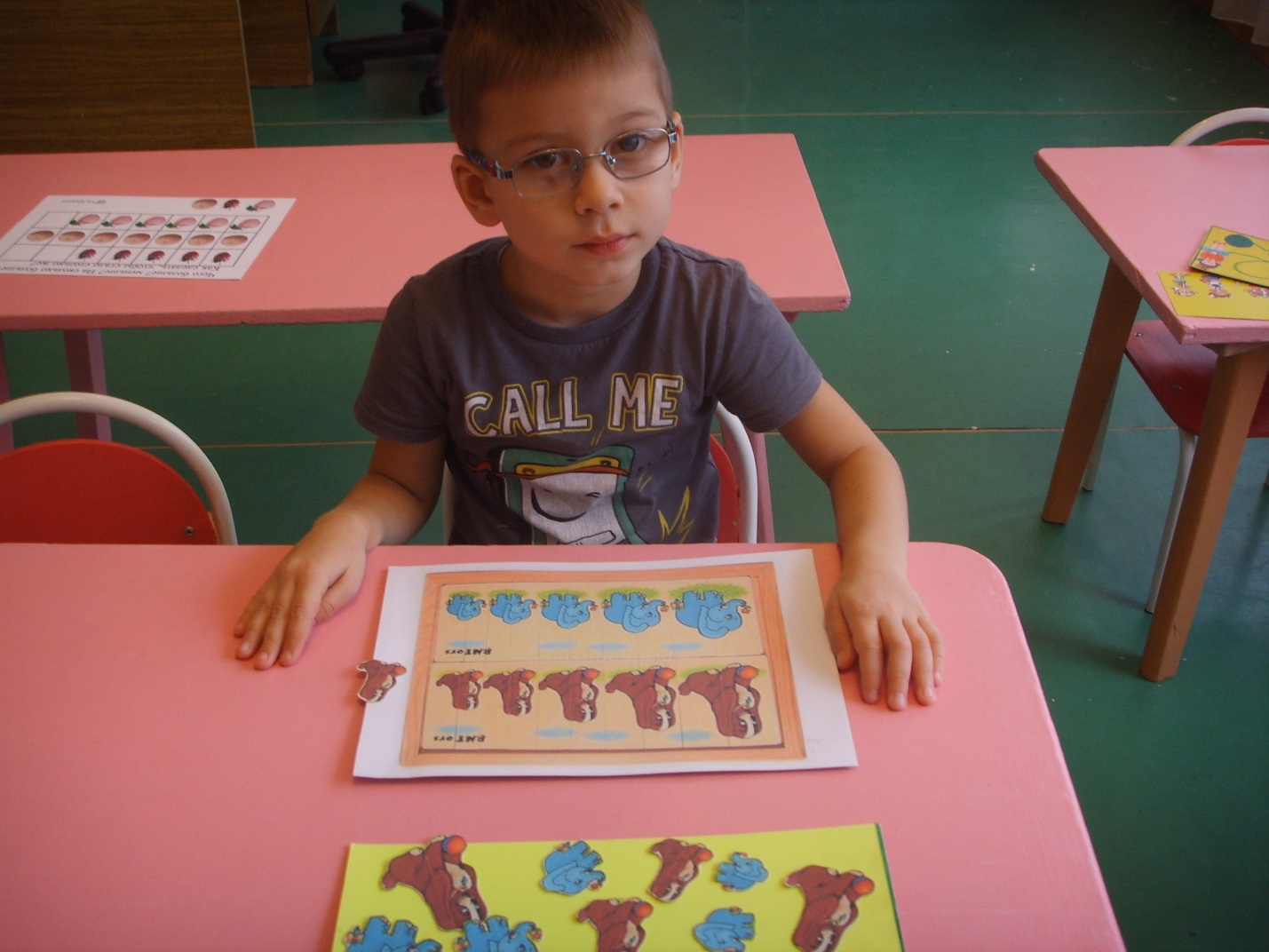 ОктябрьЦель: Развивать фузионные резервы. Повышать остроту зрения ноябрь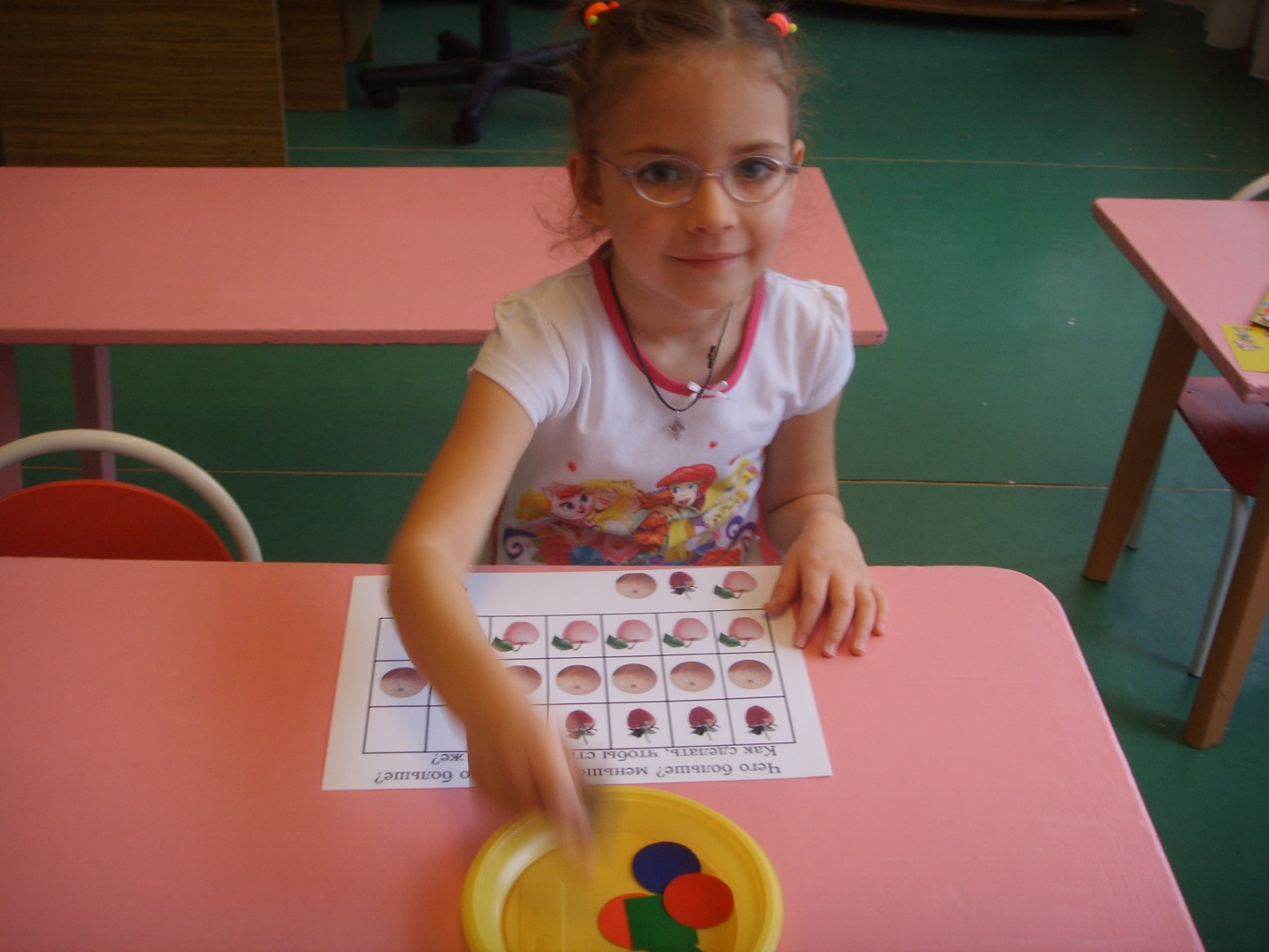 Время занятий:  соответствует возрастным нормам 5 -15 минут, занятия проводят 2-3 раза в день.Задачи: повышение остроты зрения детей, обогащение сенсорного опыта, учить выделять цвет, форму, размер предметов и отражать эти понятия в своей речи.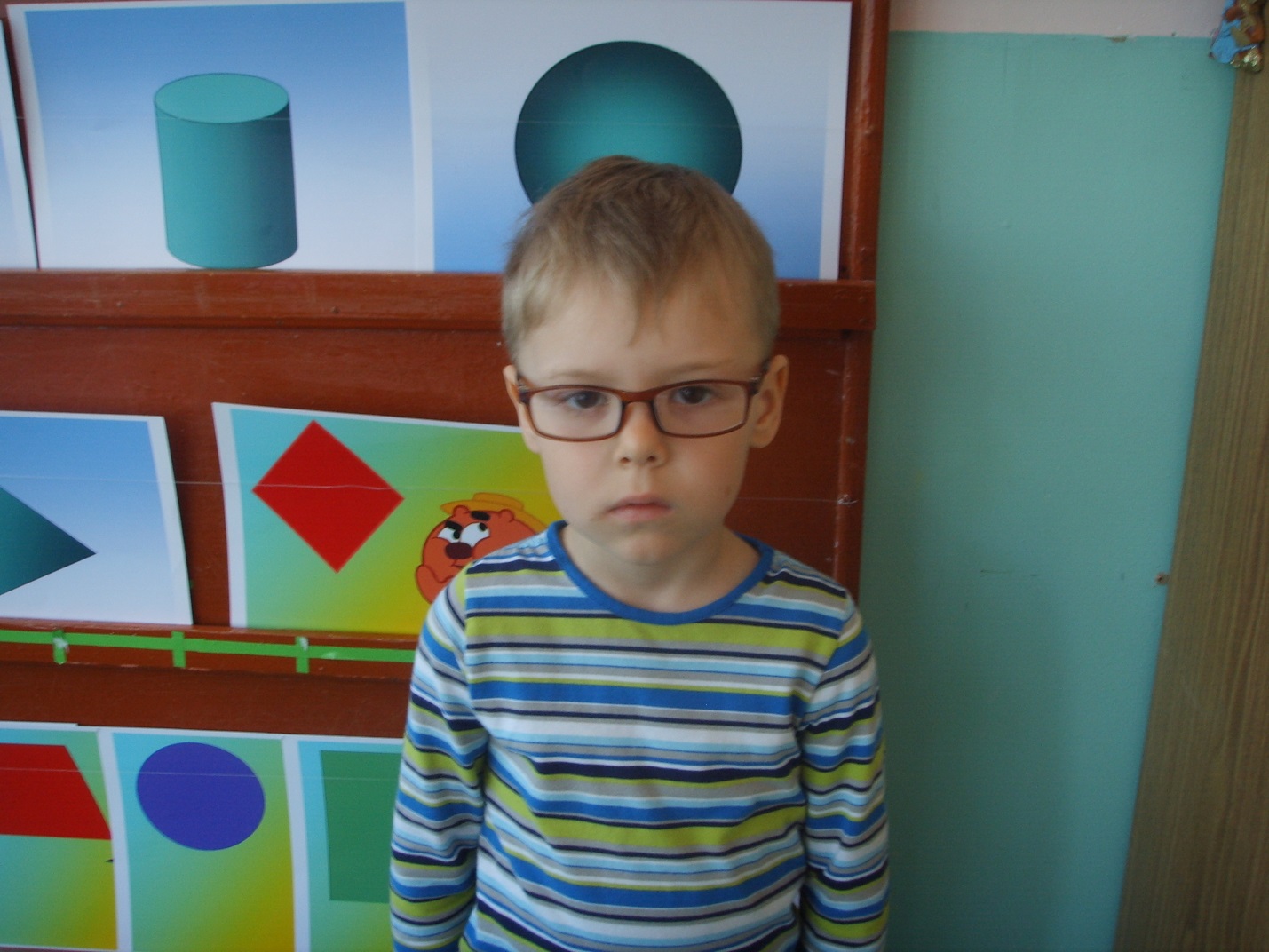 ДекабрьФормирование навыка совмещения двух изображений в единый четко опознаваемый зрительный образЗадачи: создавать условия для повышения остроты зрения детей, способствовать обогащению сенсорного опыта, учить  выделять цвет, форму, размер предметов. 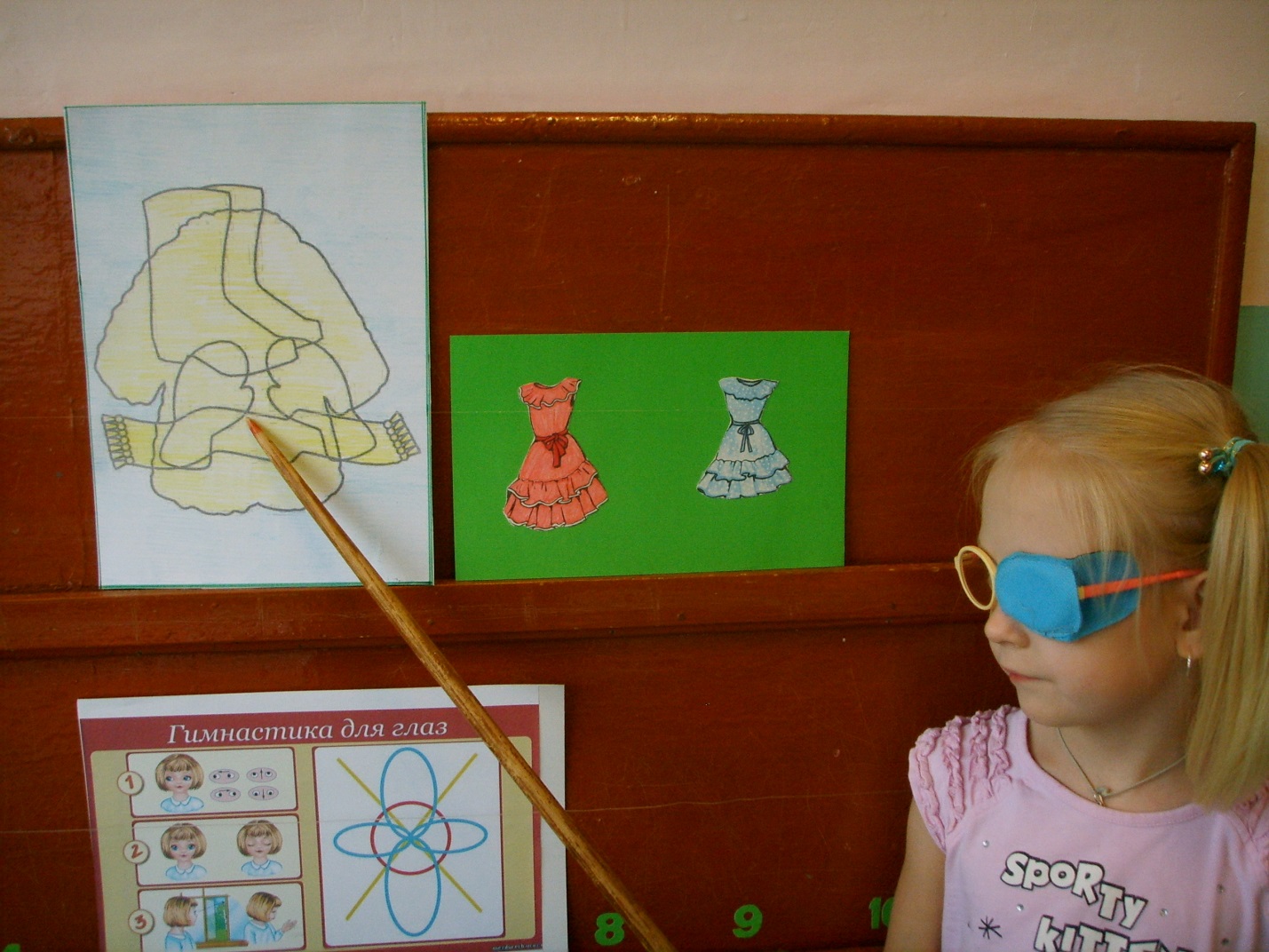 ЯнварьЦель: локализация из множества. Развитие зрительных функций. Обогащать словарь существительными, обозначающие названия « Одежды».